ПРОЕКТ«Ведем разговор о полезных продуктах – овощах и фруктах»I. Актуальность проекта	Одним из направлений экологического воспитания и обучения является ознакомление детей с окружающей средой. У малышей формируются способности сосредотачивать внимание на предметах и объектах ближайшего окружения (в данном случае – это сад и огород), умение рассказывать об увиденном. Передавая детям знания об овощах и фруктах, знакомя их с понятием «витамины», - мы вырабатываем заботливое отношение к своему здоровью, к здоровью своих близких; развиваем все стороны речи и познавательный интерес.Таким образом: знакомство детей с миром природы позволяет развить у них важнейшие операции мышления: анализ, сравнение, обобщение, простейшие взаимосвязи.II. Цель проектаФормирование элементарных экологических знаний о растительном мире (об овощах и фруктах своего региона). III. Задачи проектаУточнить представление о названиях, форме, вкусе, цвете, запахе овощей и фруктов и о месте их произрастания.Формировать представления о некоторых способах употребления овощей и фруктов в пищу.Развивать сенсорные чувства, речь, внимание, познавательный интерес.Воспитывать бережное отношение к своему здоровью.Ориентировать родителей воспитанников на познавательно-исследовательское развитие детей в семье.IV. Методы и приемы проектаСловесные (чтение, рассказывание, беседа);Наглядные (наблюдения, рассматривание, обследование); Игровые (дидактические игры и упражнения, настольно-печатные игры, подвижные игры);Практические (моделирование, конструирование, изобразительная деятельность).V. Стратегия осуществления проектной деятельностиДанный проект осуществляется в рамах педагогической системы МДОУ д/с № 100 «Рябинушка»: с детьми - в различных видах деятельности (материал по каждой теме включается в алгоритм недели); с родителями - в совместной деятельности.VI. Этапы управления проектомVII. Содержание проекта VIII. Используемая литература в работе над проектом И.В.Кравченко, Т.Л.Долгова «Прогулки в детском саду. Младшая и средняя группы» Н.В.Нищева  «Картотеки подвижных игр, упражнений, физкультминуток, пальчиковой гимнастики»Л.Л.Мосалова  «Я и мир. Конспекты занятий по социально-нравственному воспитанию детей дошкольного возраста»О.А.Воронкевич «Добро пожаловать в Экологию!»И.А.Лыкова «Изобразительная деятельность в детском саду. Средняя группа»И.А.Лыкова «Художественный труд в детском саду. Средняя группа»Изобразительная деятельность. Лепка. Тема «Вот, какой у нас арбуз!»Задачи.1. Продолжать учить технике «пластилинографии» - моделируя ломтик арбуза (корку, мякоть).2. Развивать умение оформлять свою работу – вкраплять арбузные семечки. Формировать понятие о целом и части целого.3.Воспитывать познавательный интерес к ягоде – арбузу. 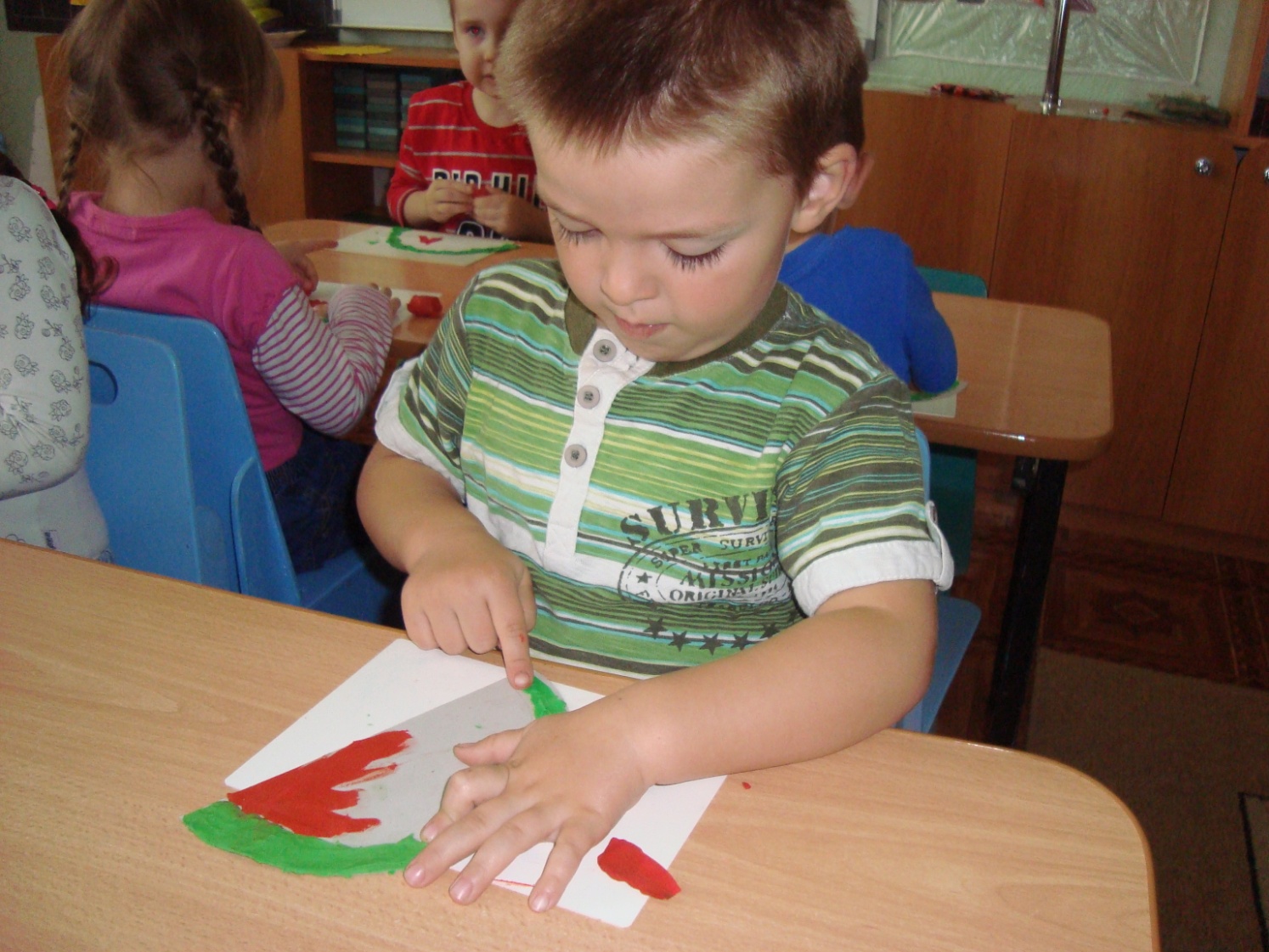 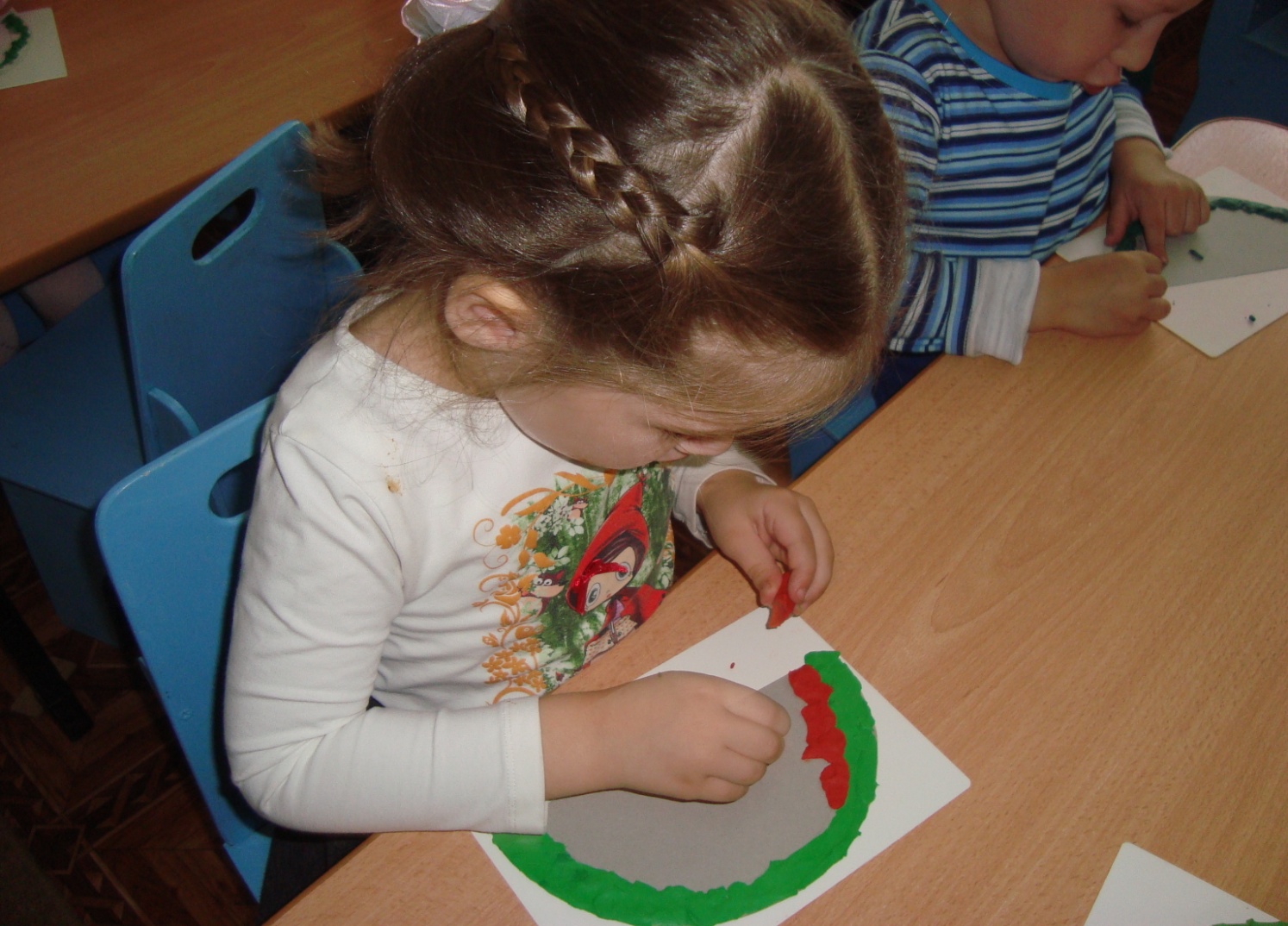 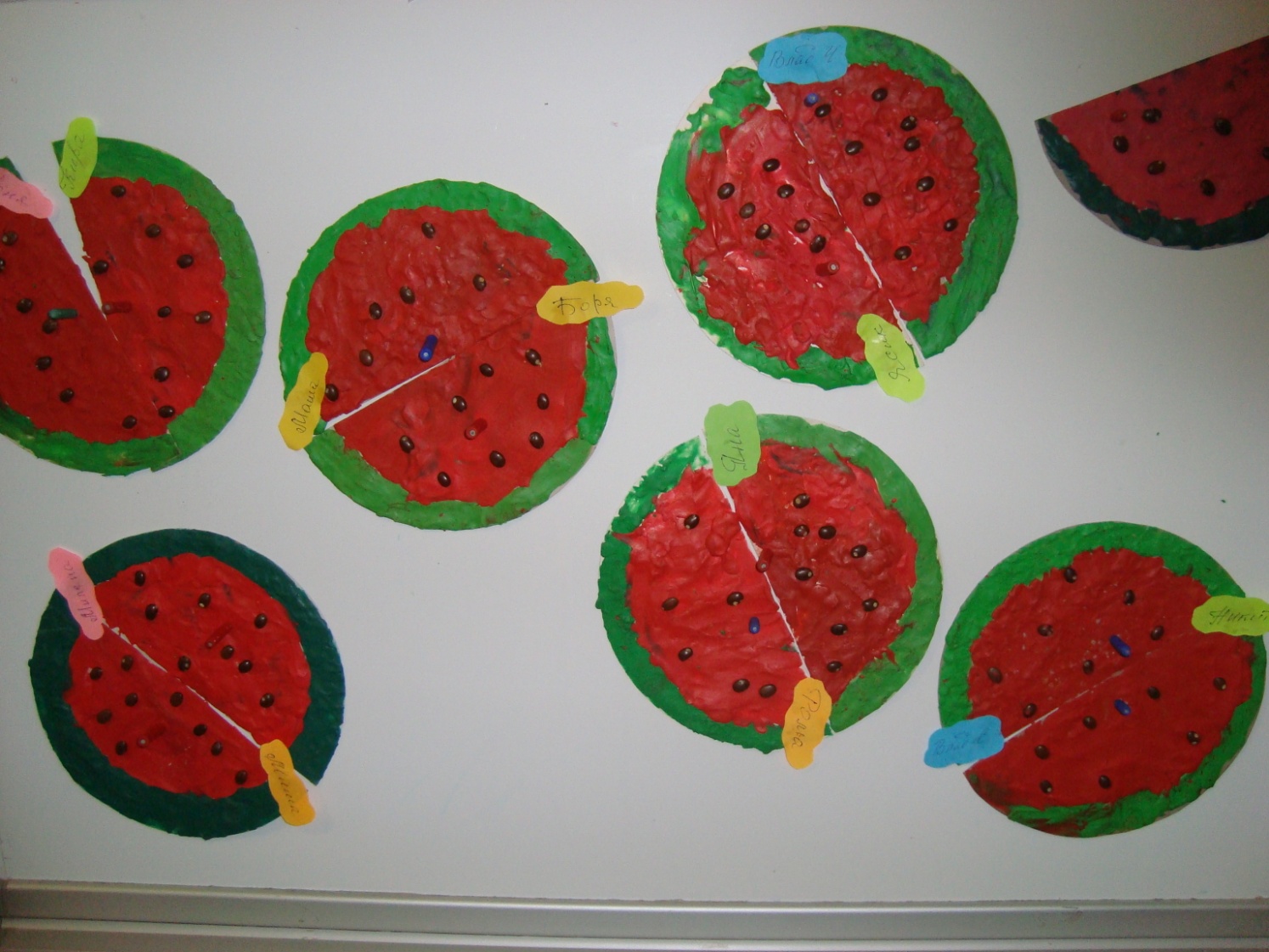 Изобразительная деятельность. Аппликация. Тема «Овощное ассорти»Задачи.1. Расширить и уточнить представления о многообразии овощей и фруктов. Учить различать овощи и фрукты.2. Закреплять приемы аккуратного наклеивания готовых форм. Развивать мелкую моторику рук.3. Воспитывать художественный вкус, творческое воображение. 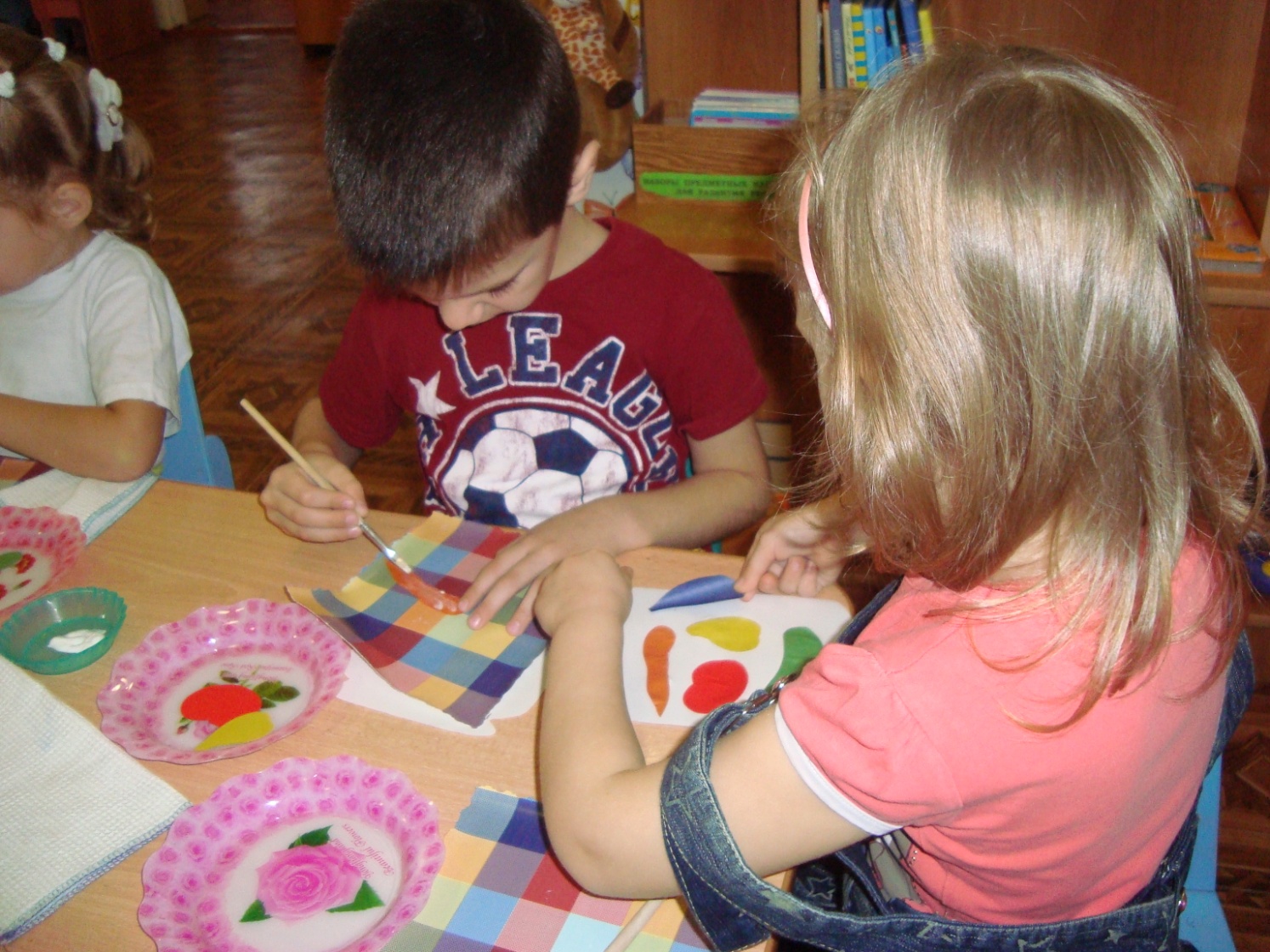 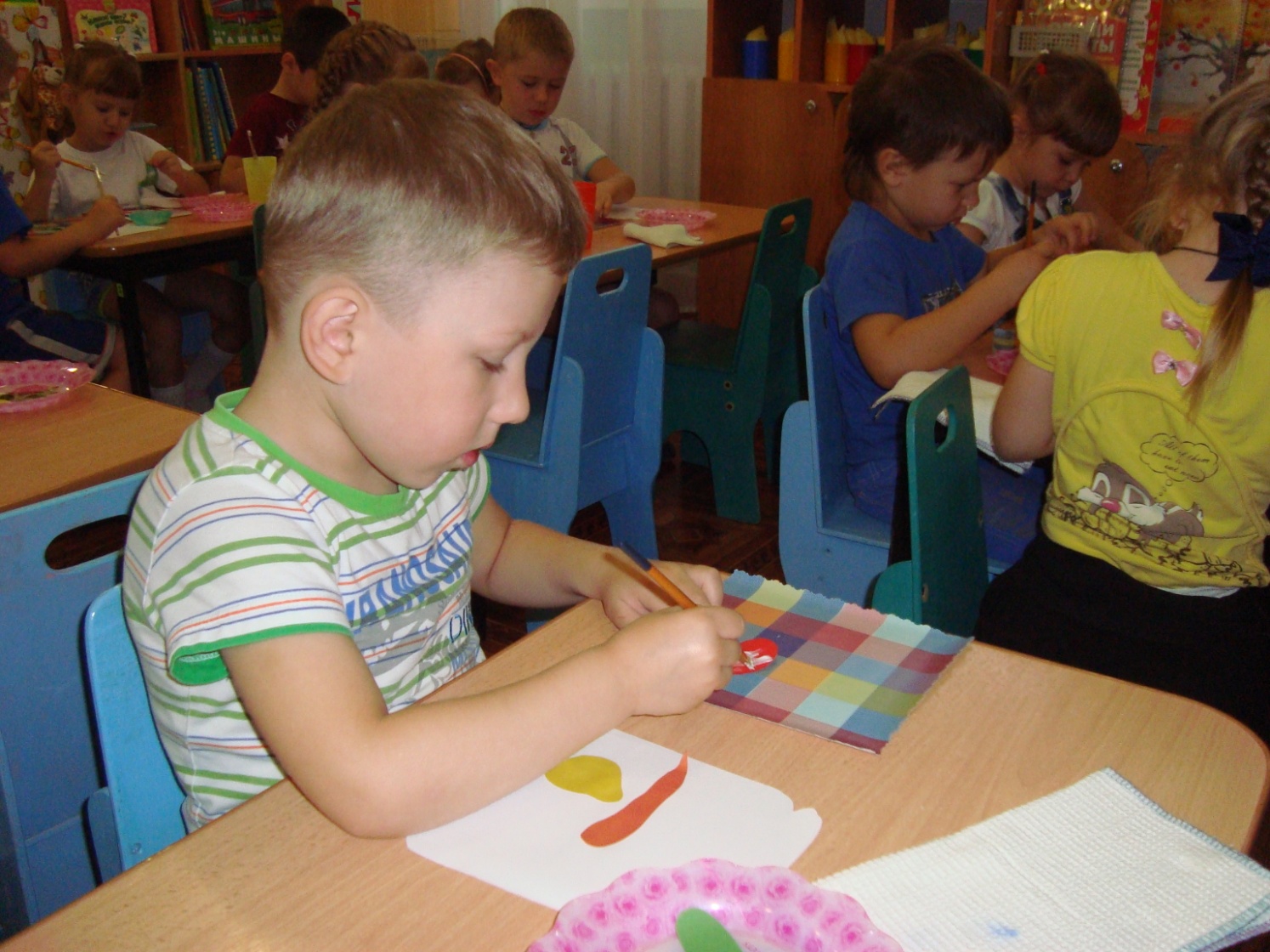 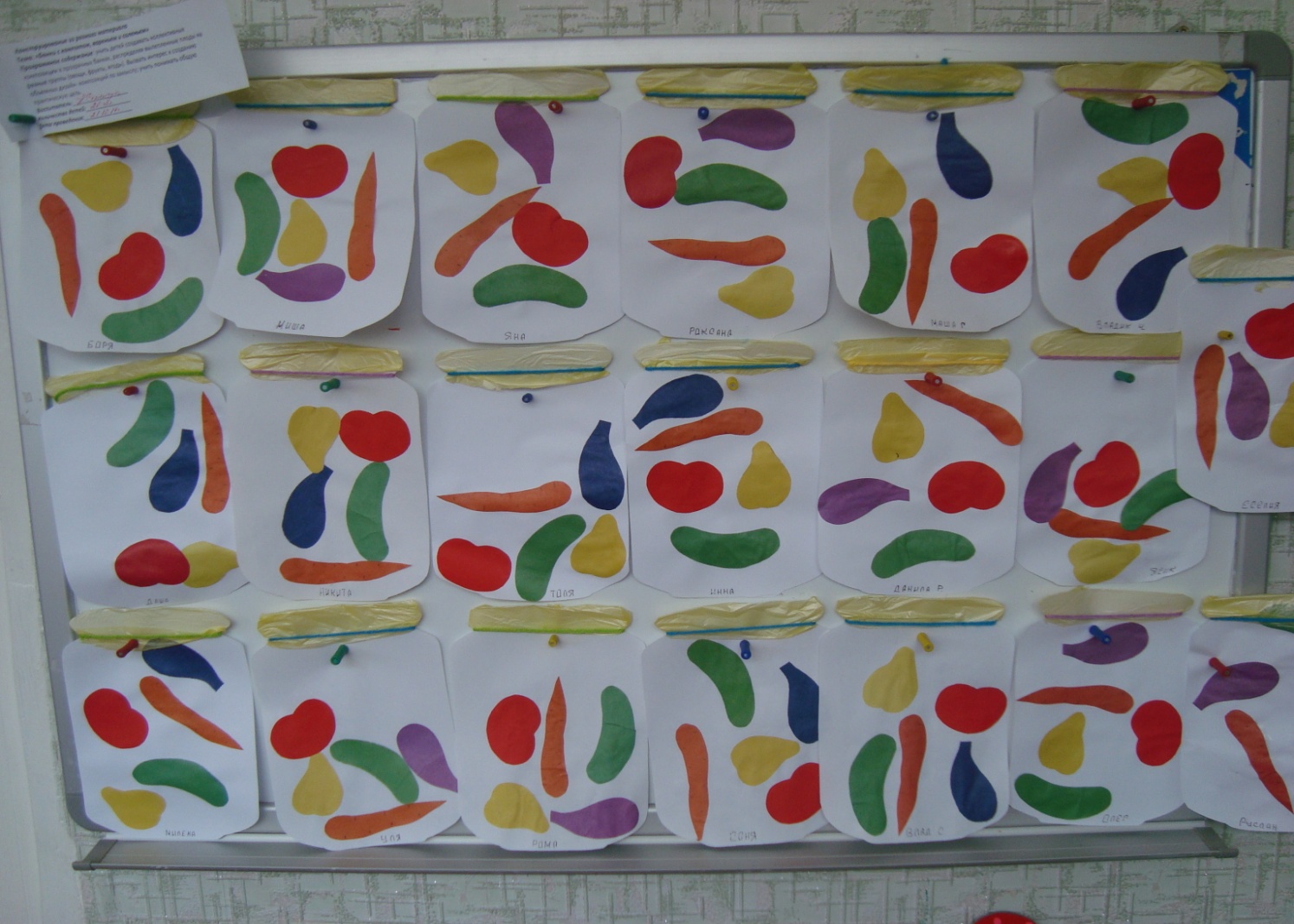 Коммуникативная деятельность. Развитие речи. Тема «Составление описательных рассказов об овощах и фруктах с использованием мнемотаблиц»Задачи.1. Учить составлять описательный рассказ об овоще/фрукте, используя мнемотаблицу (название, цвет, форма, вкус, где произрастает, какой на ощупь, что можно приготовить?).2. Развивать познавательный интерес, сенсорный опыт, речь.3. Воспитывать умение слушать друг друга. 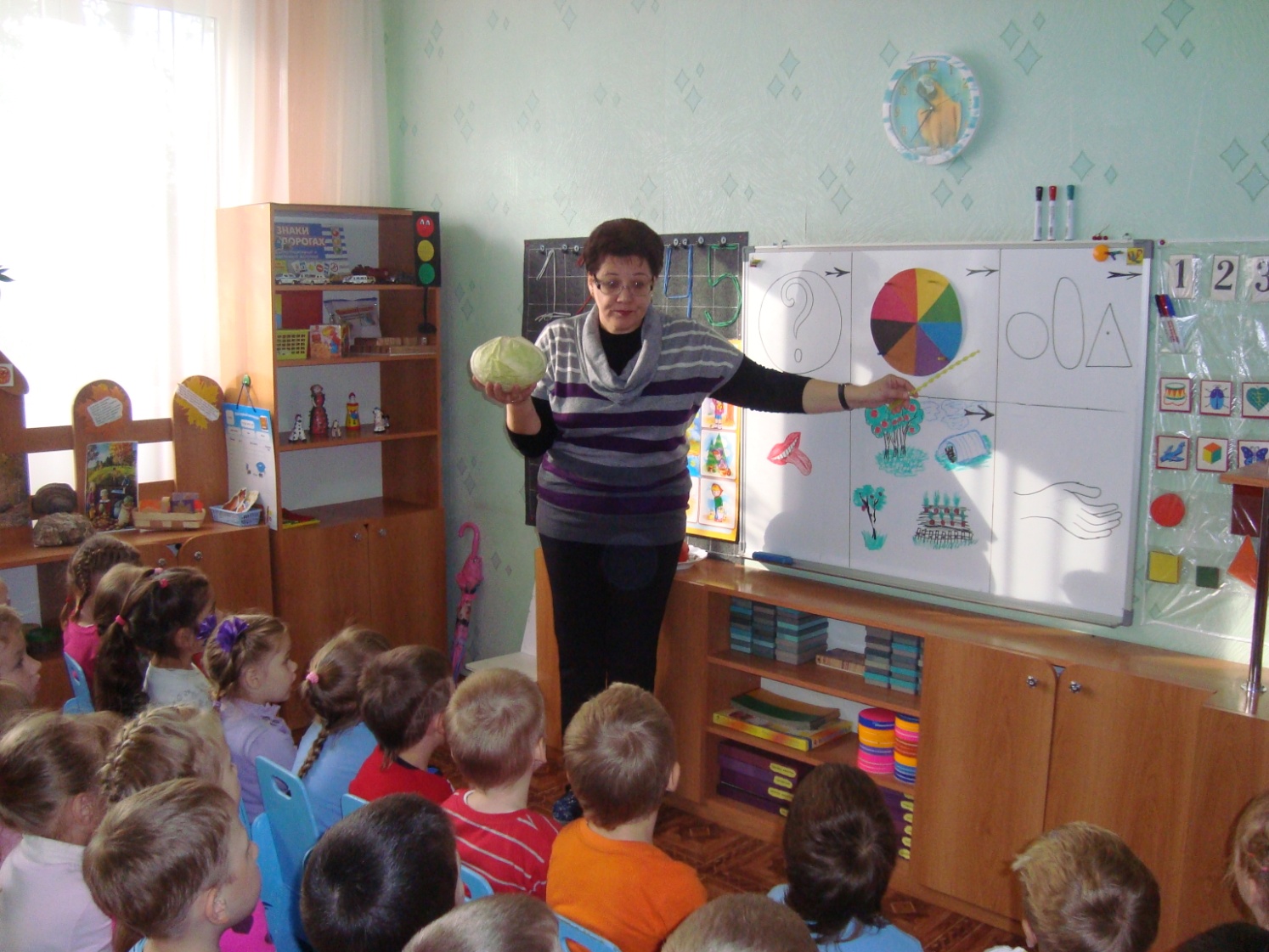 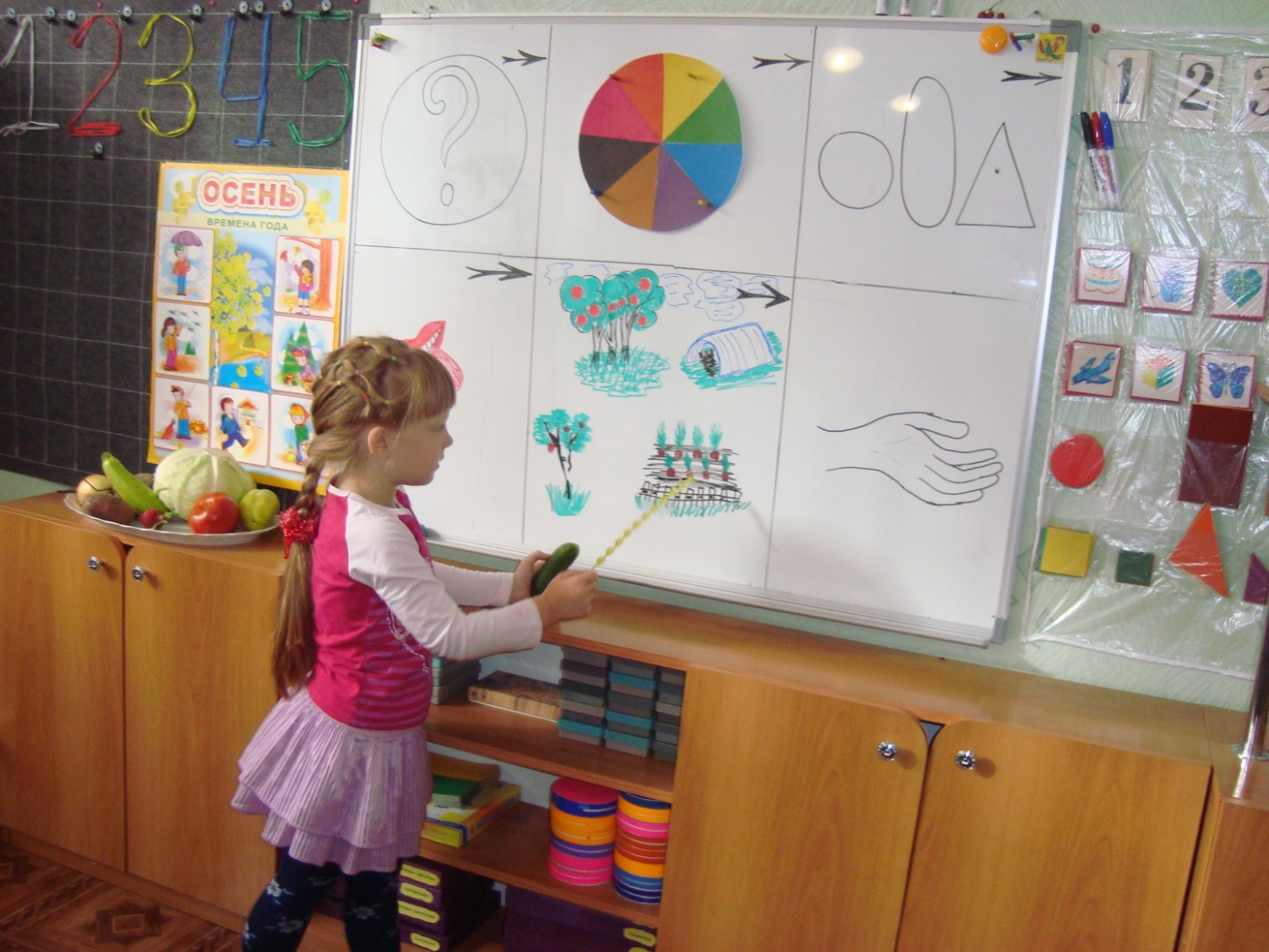 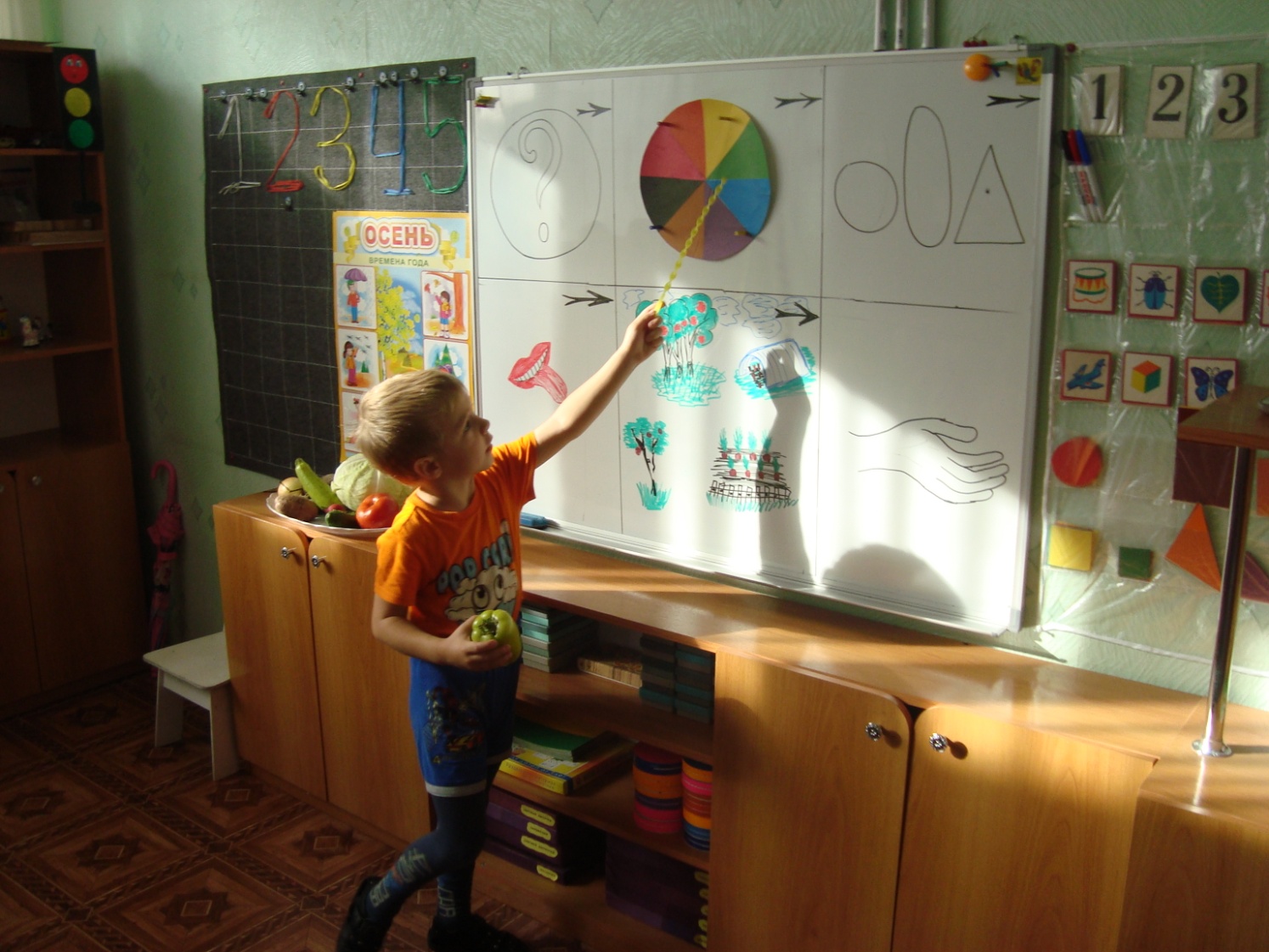 Познавательно-исследовательская деятельность. Здоровье. Тема «Таблетки растут на грядке. Таблетки растут на ветке»Задачи.1. Дать знания об овощах – огурец, помидор, капуста, лук, чеснок, перец. Познакомить с понятием «витамины».2. Вырабатывать заботливое отношение к близким и желание им помочь. Учить правильно отвечать на вопросы, развивать активную речь. 3. Воспитывать чувство товарищества. 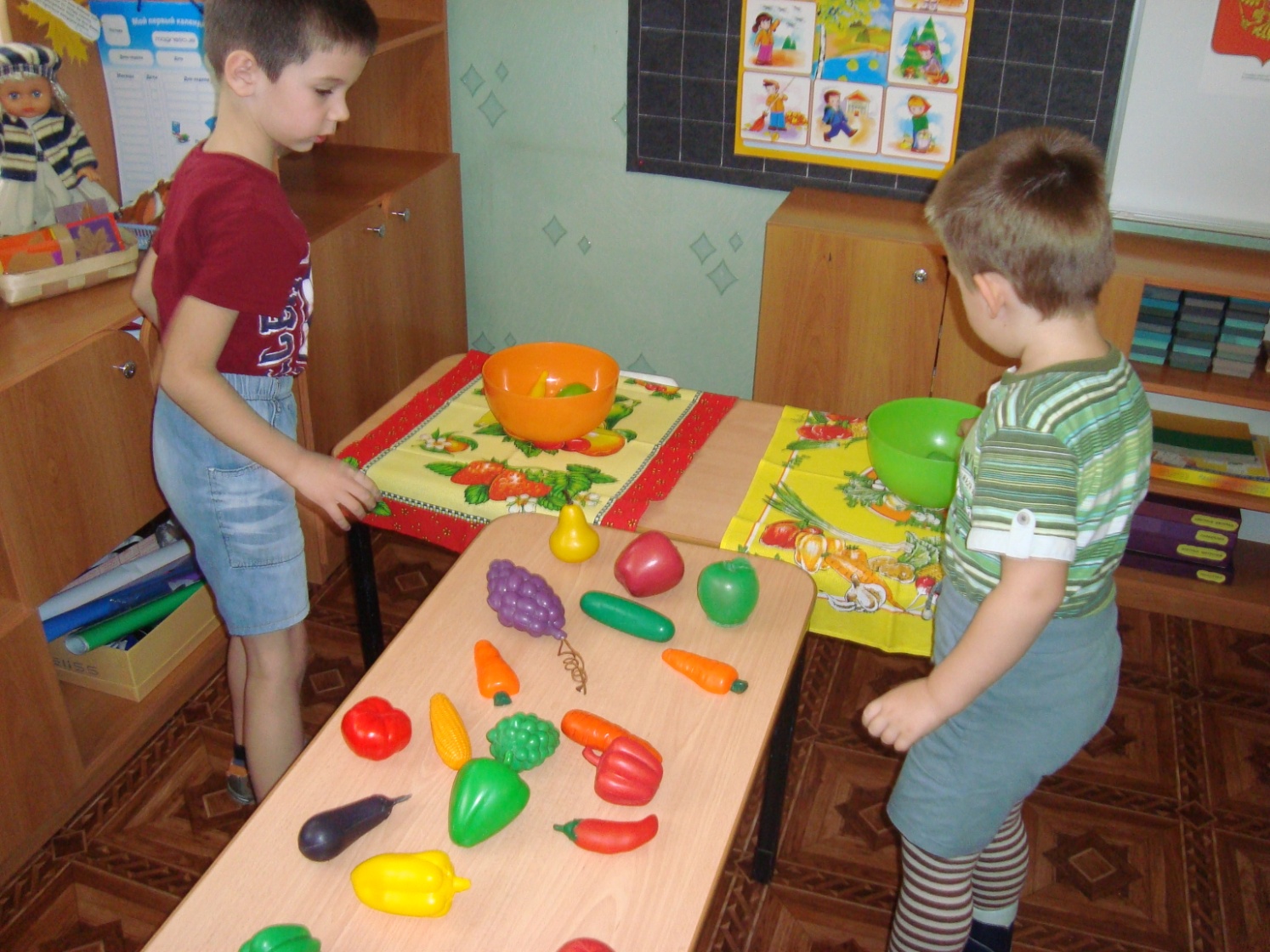 Познавательно-исследовательская деятельность.Формирование элементарных математических представлений.  Тема «Дидактическое упражнение «Разные формы»Цель: формирование представлений о плоских фигурах и объемных формах; развитие пространственного мышления и воображения; проведение анализа сходства и различия. 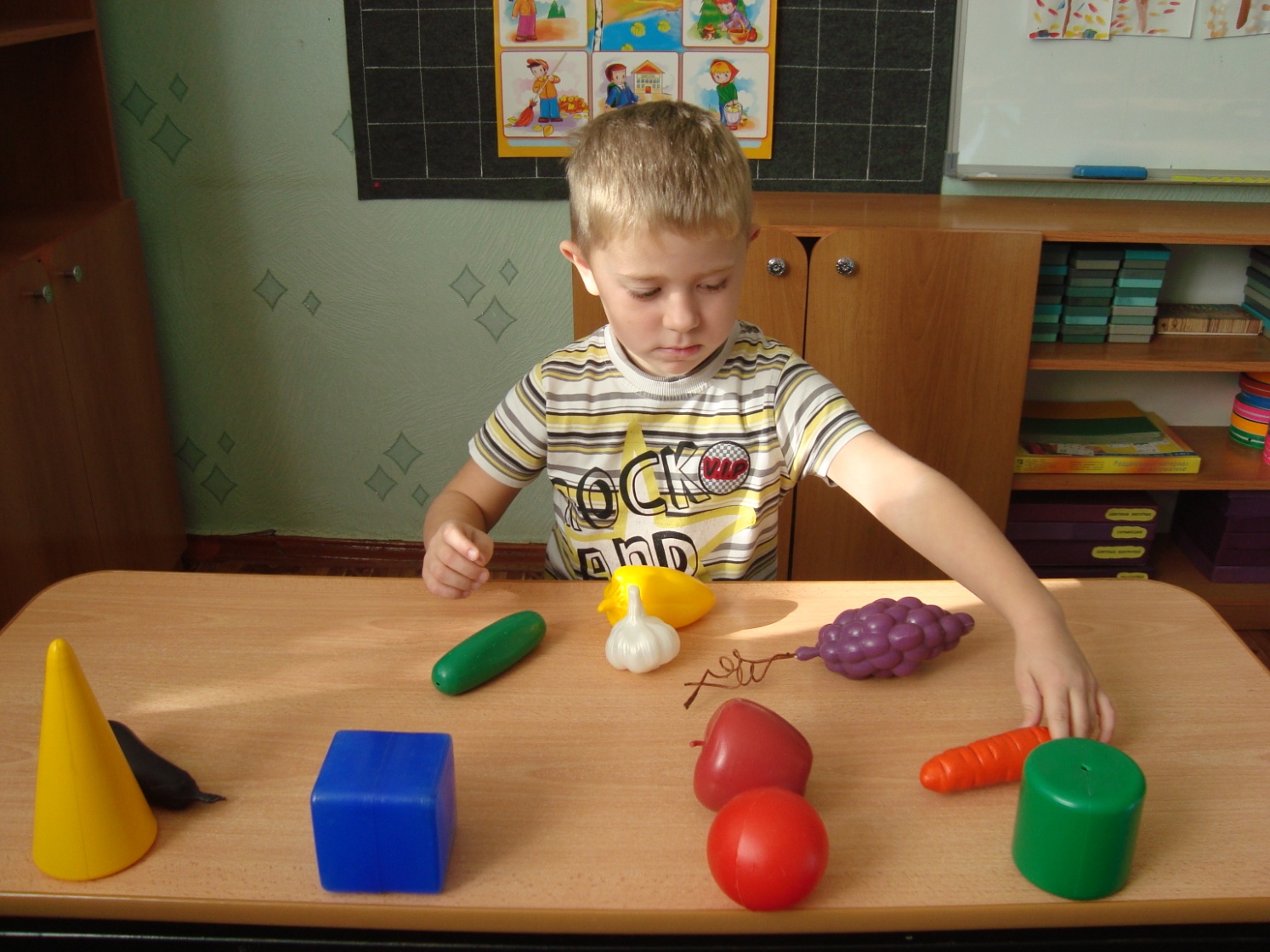 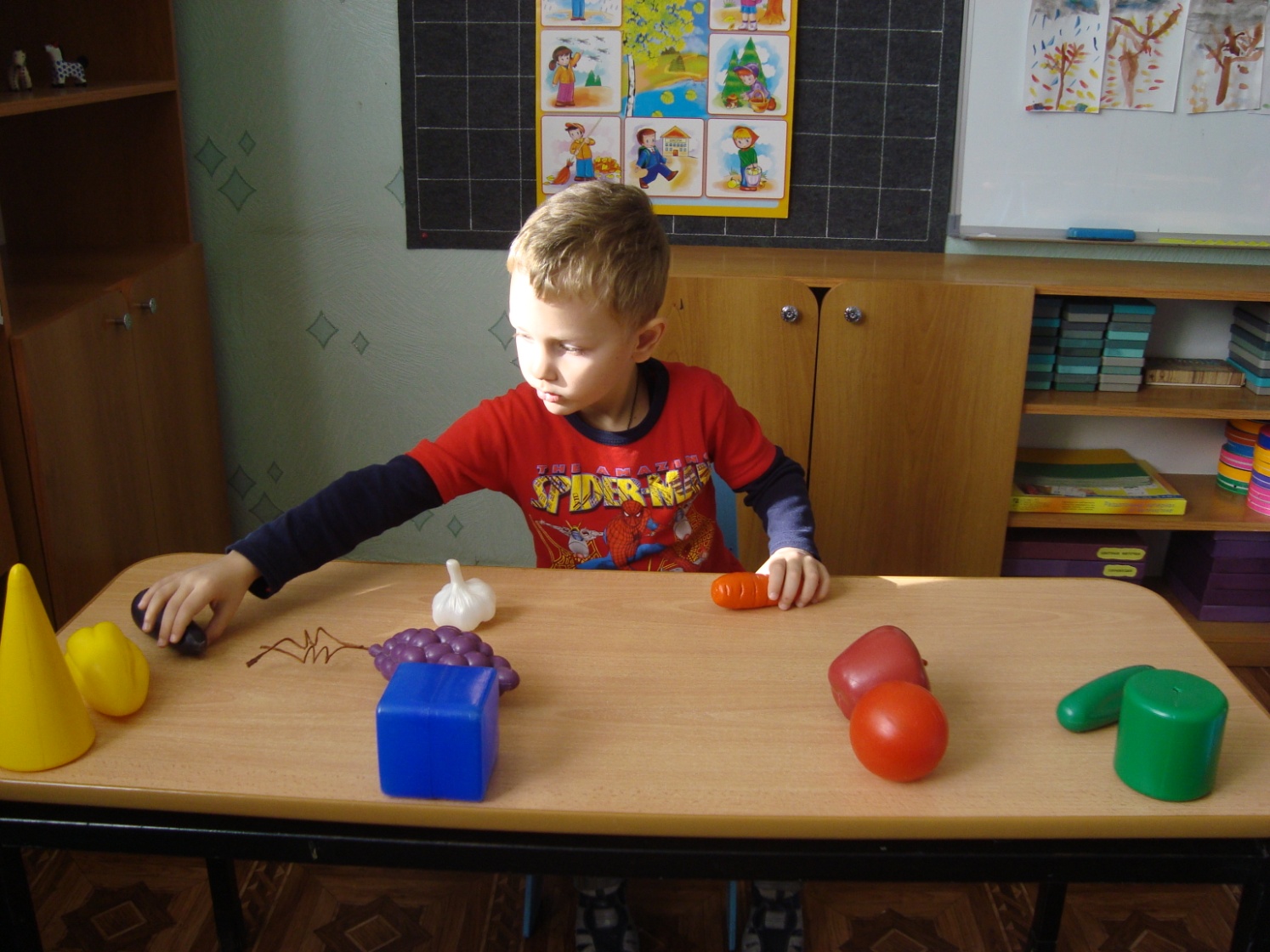 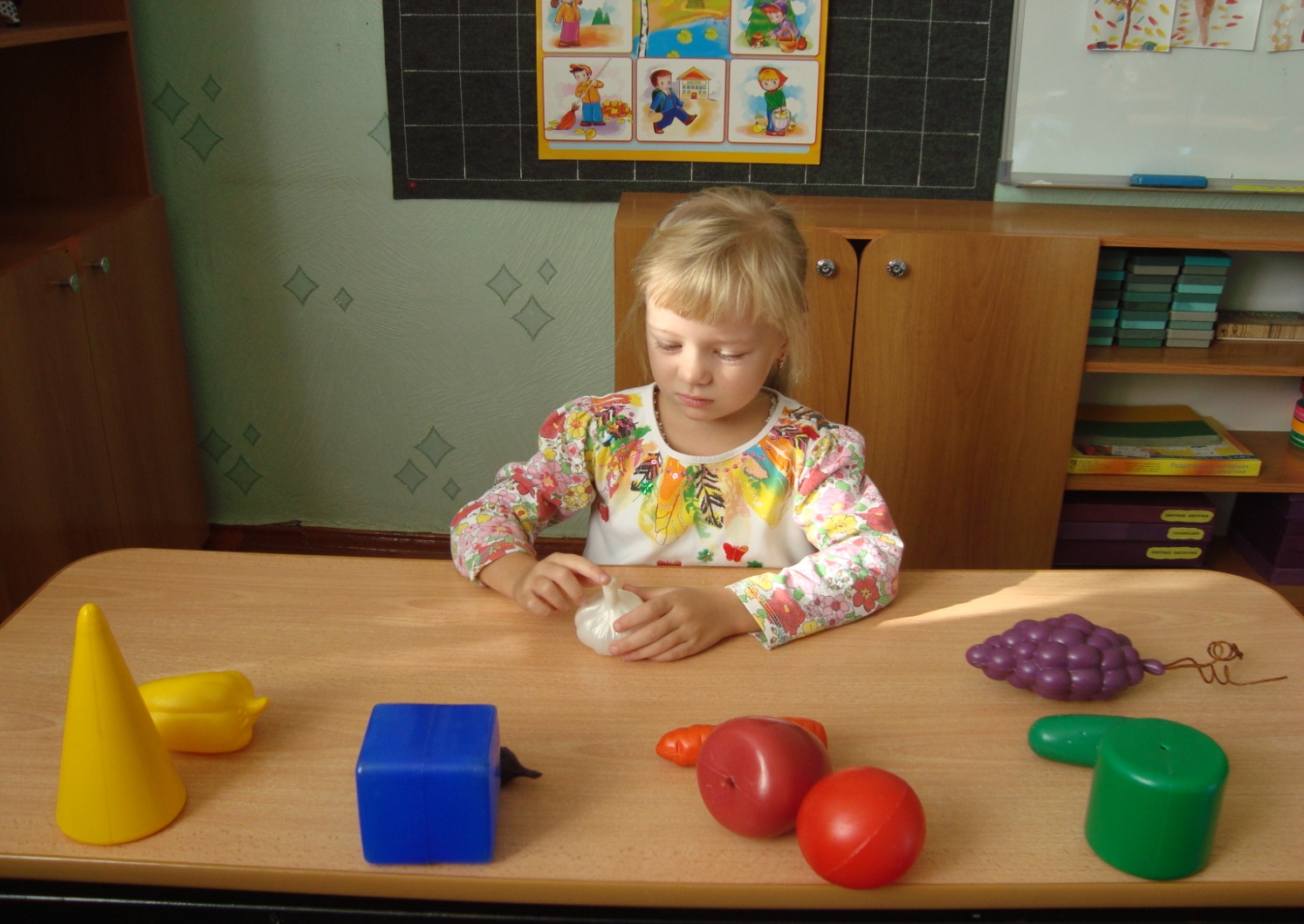 Изобразительная деятельность.Аппликация. Тема «Загадки с ветки. Отгадки в вазе»Задачи.1. Расширить и уточнить представления о многообразии фруктов. Дать понятие о «натюрморте».2. Закреплять навыки аккуратного наклеивания готовых форм. 3. Воспитывать художественный вкус. 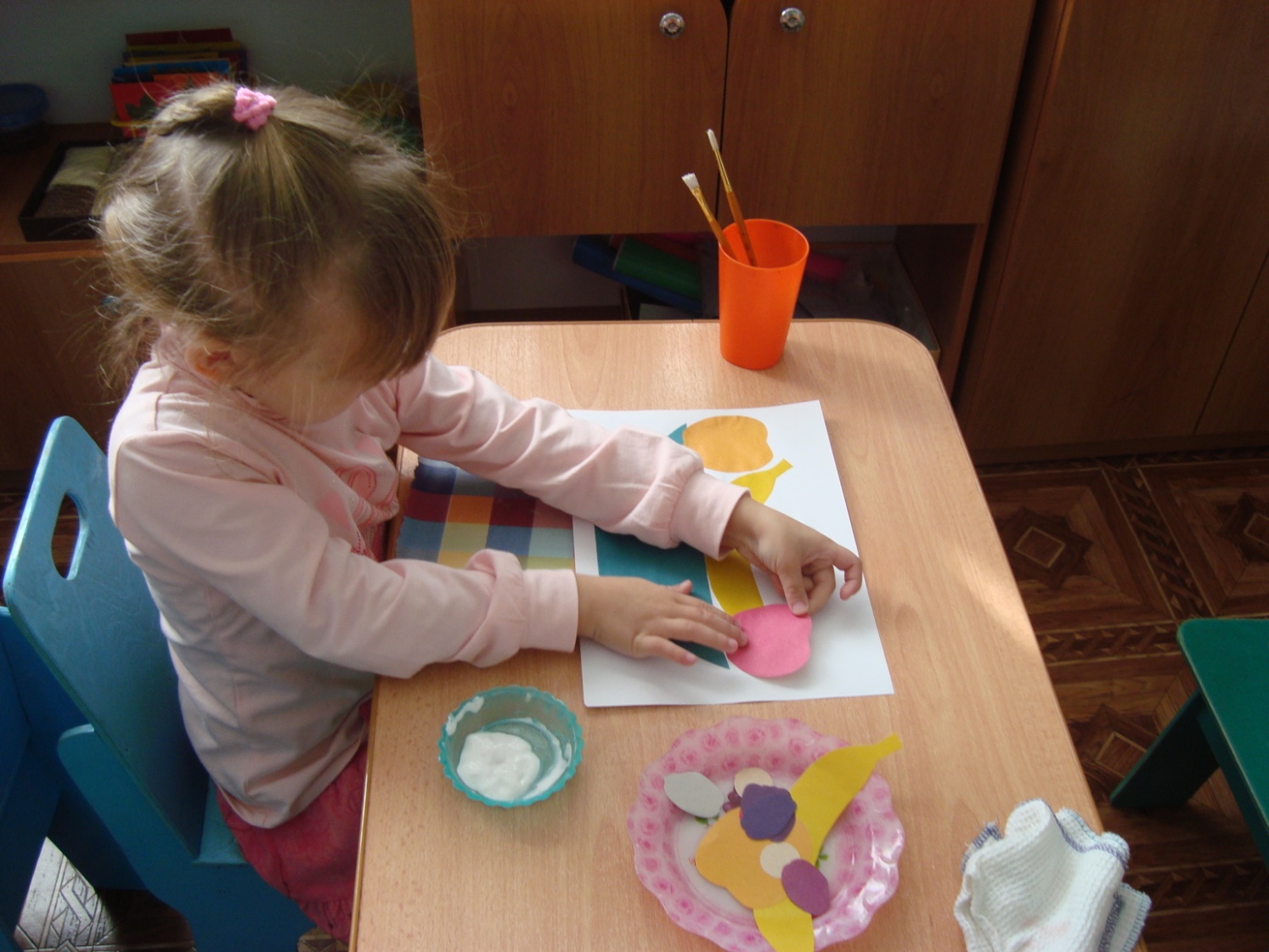 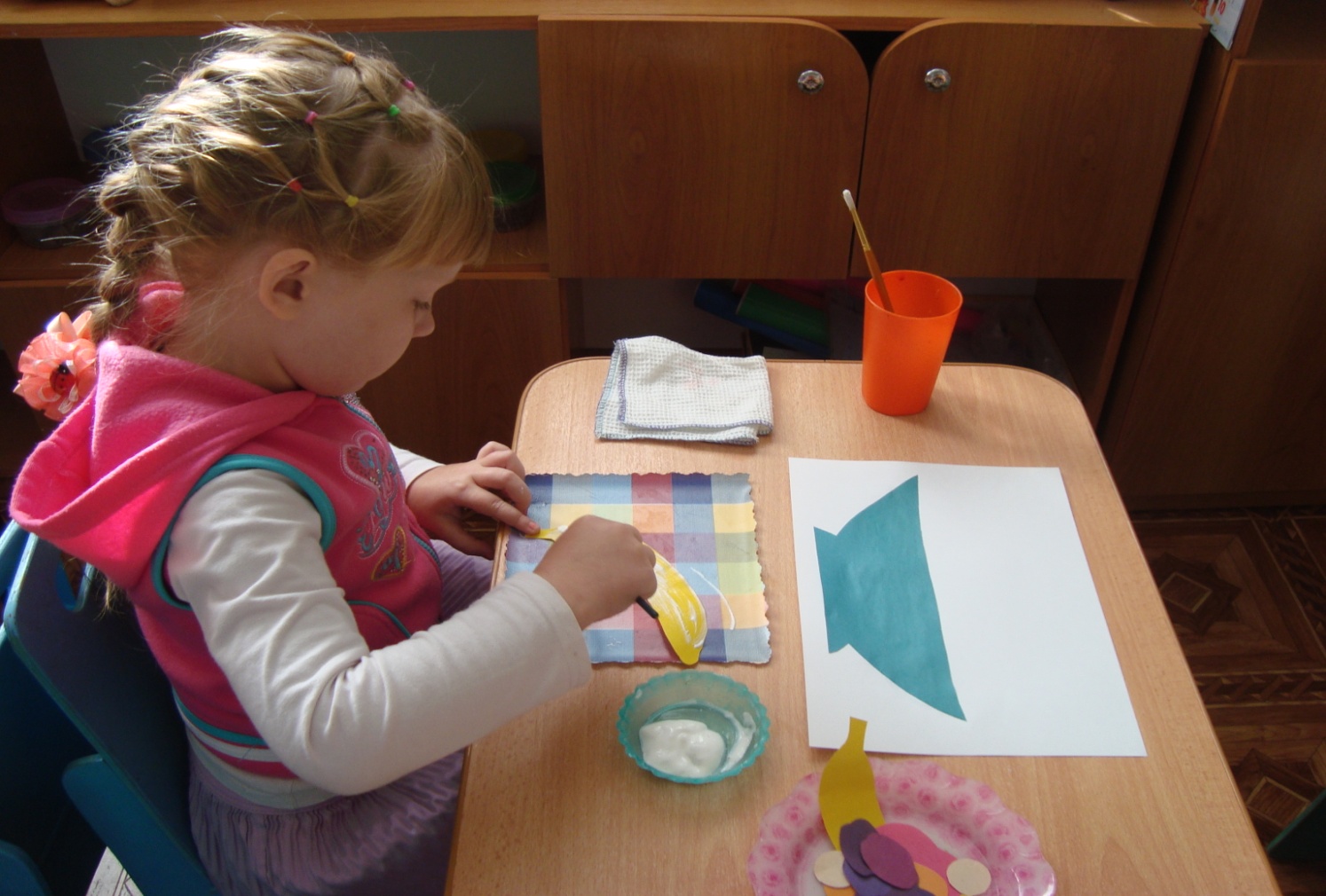 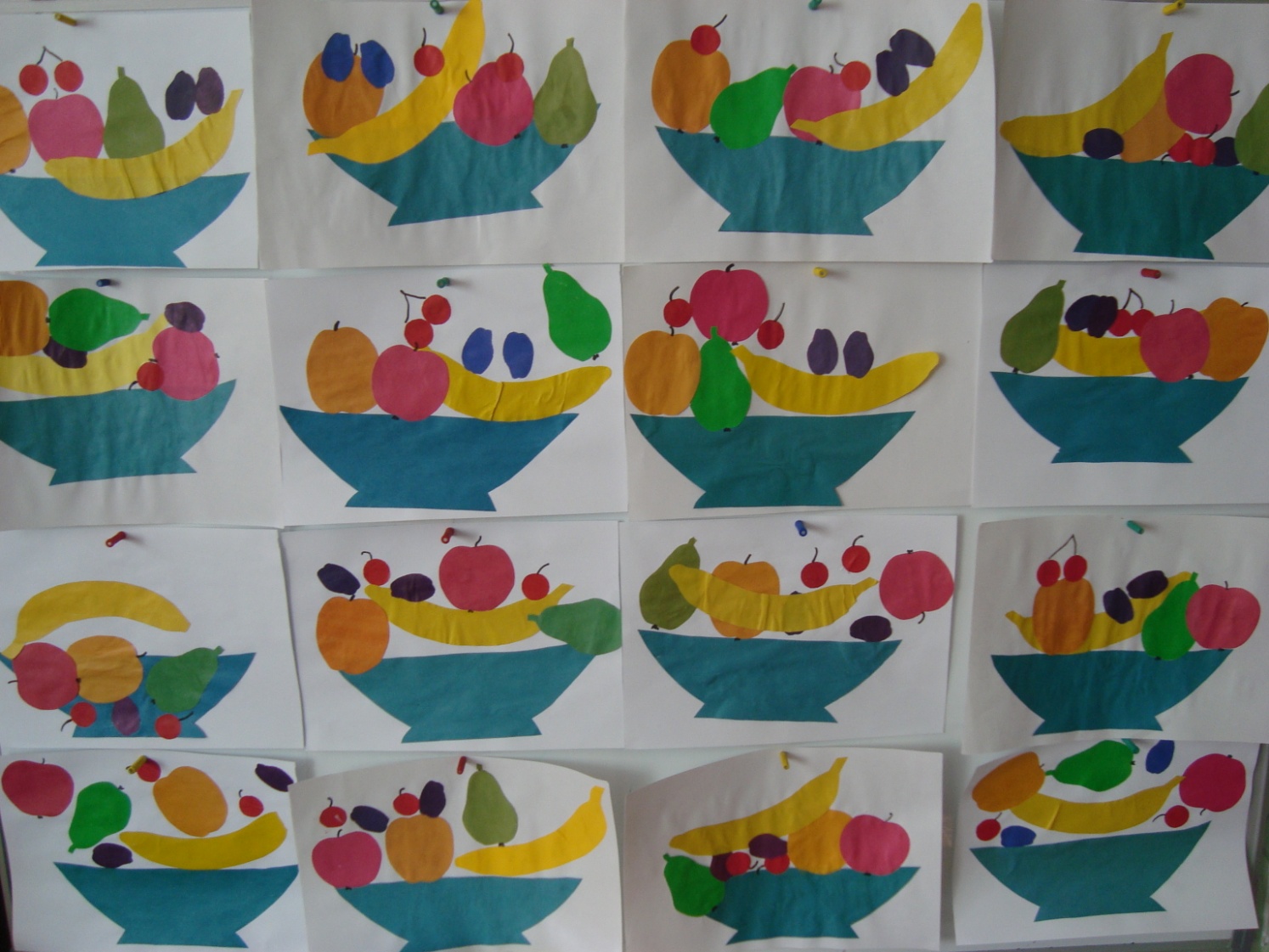 Игровая деятельность.Сюжетно-ролевая игра «Овощной магазин»Цель: ознакомление с трудом взрослых в овощном магазине. Развитие интереса к игре. Формирование положительных взаимоотношений между детьми. Воспитание уважения к труду продавца. Конструирование из различных материалов.Тема «Репка»Задачи.1. Научить нарезать нитки (желтые для репки, зеленые для ботвы) на мелкие кусочки; обклеивать ими формы-шаблоны (вершки-корешки).2. Развивать тактильное восприятие, чувство цвета, формы, мелкую моторику.3. Воспитывать навыки совместного труда и сотрудничества. 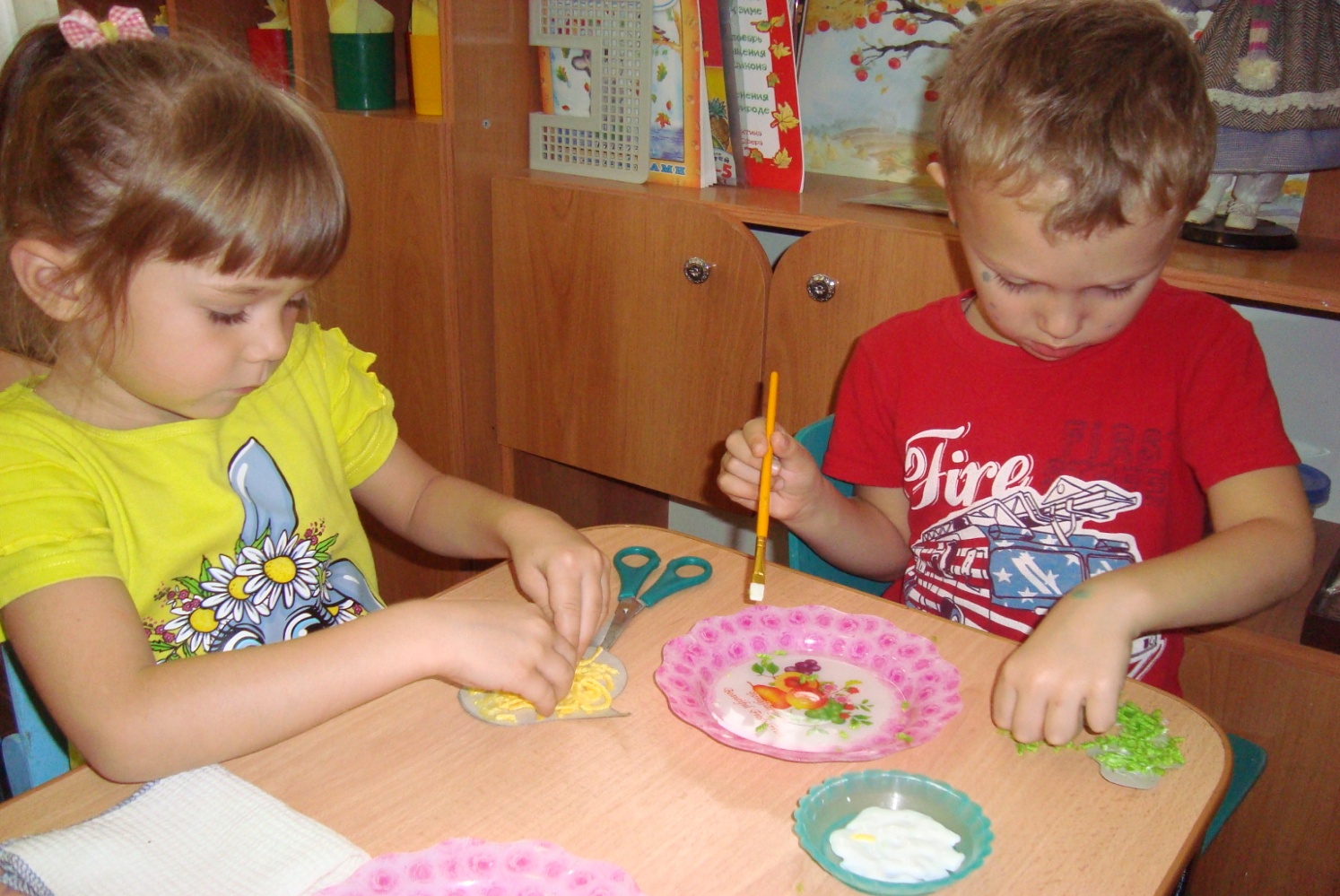 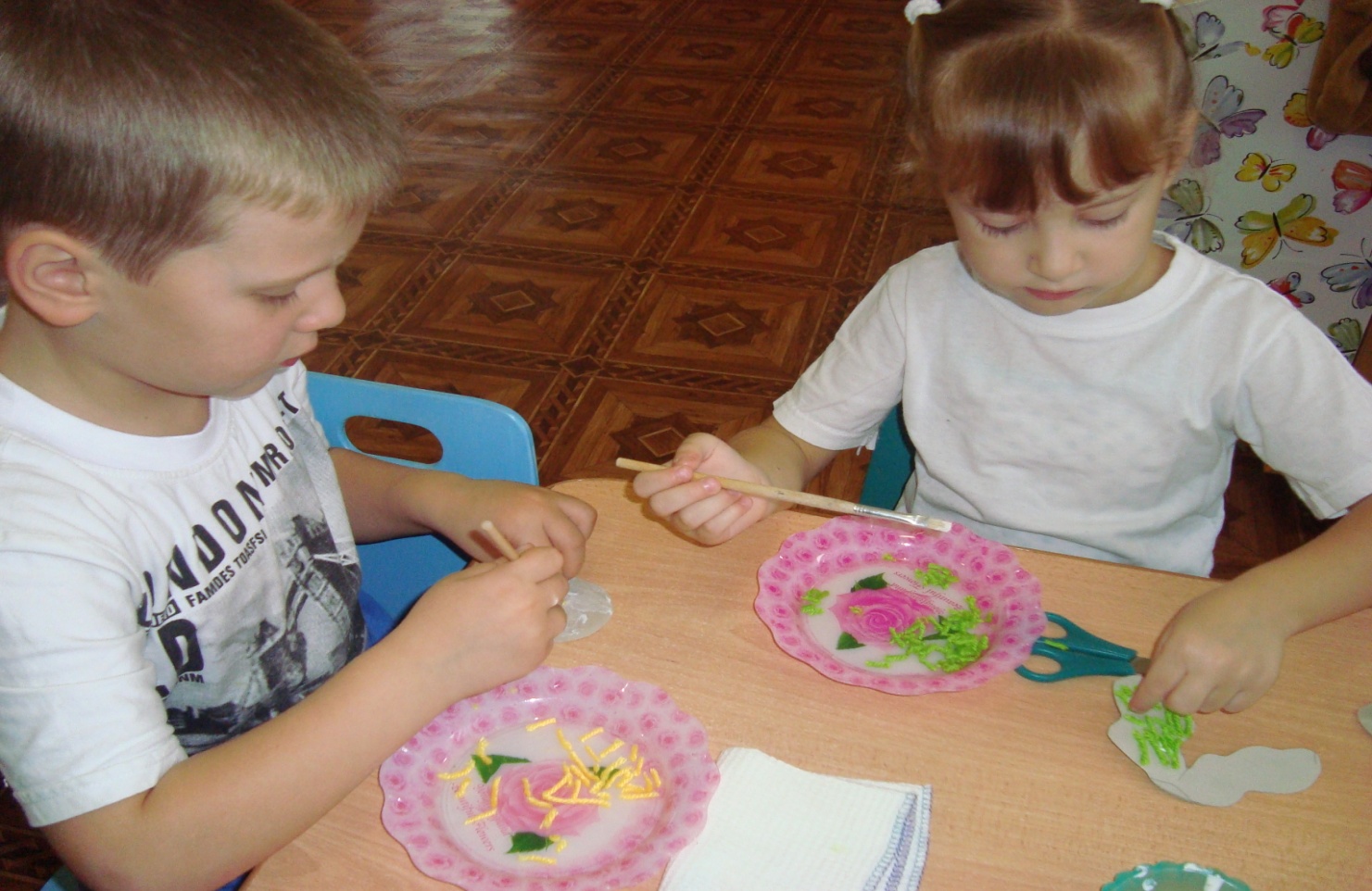 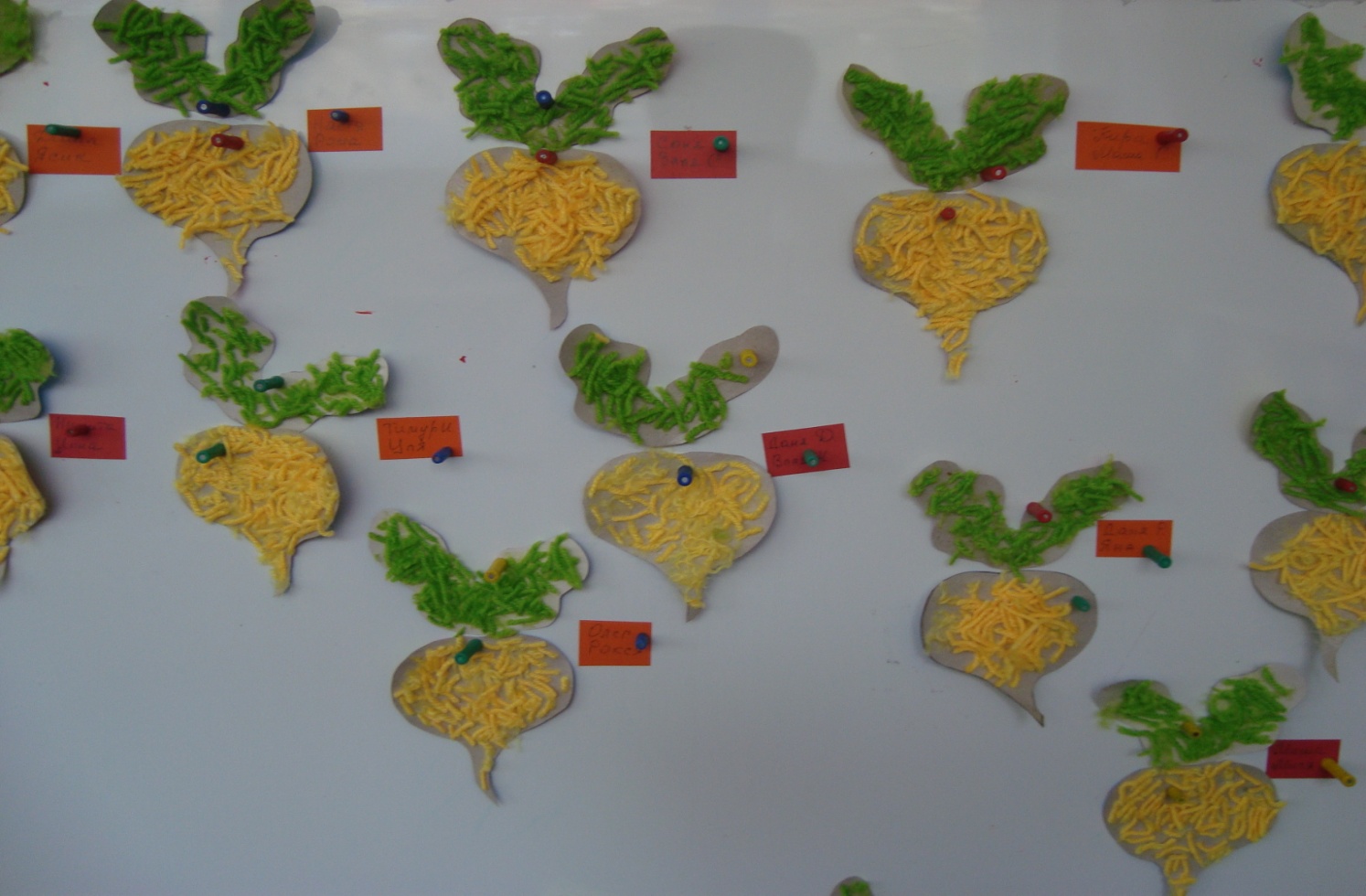 1.Концептуальный (даты)Обоснование актуальности темы, мотивация её выбора. Формулирование цели и задач проекта2. Формирующий (даты) Деятельность в соответствии с методами и приемами проекта 3. Итоговый (даты) Определение  уровня сформированности познавательных интересов у дошкольников среднего возраста № п/пДата проведенияОрганизованная образовательная деятельностьДеятельность, осуществляемая  в ходе режимных  моментовСамостоятельная деятельность  детей1.Коммуникативная деятельность. Развитие речи. Тема «Составление описательных рассказов об овощах и фруктах с использованием мнемотаблиц».Изобразительная деятельность. Лепка. Тема «Вот, какой у нас арбуз!»-  сюжетно-ролевая игра «Магазин»;- сюжетно-ролевая игра «Больница»;- трафаретное рисование;- раскрашивание раскрасок;- рассматривание предметных картинок;- сенсорная игра «Рисуем ниточками»;- сенсорная игра «Рисуем крупами»;- сенсорная игра «Рисуем пуговицами» 2.Изобразительная деятельность. Аппликация. Тема «Загадки с ветки. Отгадки в вазе»Дидактическая игра «Угадай на ощупь»-  сюжетно-ролевая игра «Магазин»;- сюжетно-ролевая игра «Больница»;- трафаретное рисование;- раскрашивание раскрасок;- рассматривание предметных картинок;- сенсорная игра «Рисуем ниточками»;- сенсорная игра «Рисуем крупами»;- сенсорная игра «Рисуем пуговицами» 3.Заучивание физкультминутки «Овощи»-  сюжетно-ролевая игра «Магазин»;- сюжетно-ролевая игра «Больница»;- трафаретное рисование;- раскрашивание раскрасок;- рассматривание предметных картинок;- сенсорная игра «Рисуем ниточками»;- сенсорная игра «Рисуем крупами»;- сенсорная игра «Рисуем пуговицами» 4.Познавательно-исследовательская деятельность. ФЭМП. Тема «Дидактическое упражнение «Разные формы»-  сюжетно-ролевая игра «Магазин»;- сюжетно-ролевая игра «Больница»;- трафаретное рисование;- раскрашивание раскрасок;- рассматривание предметных картинок;- сенсорная игра «Рисуем ниточками»;- сенсорная игра «Рисуем крупами»;- сенсорная игра «Рисуем пуговицами» 5.Коммуникативная деятельность. Развитие речи. Тема «Составление описательных рассказов об овощах и фруктах с использованием мнемотаблиц»Заучивание пальчиковой игры «Капуста»-  сюжетно-ролевая игра «Магазин»;- сюжетно-ролевая игра «Больница»;- трафаретное рисование;- раскрашивание раскрасок;- рассматривание предметных картинок;- сенсорная игра «Рисуем ниточками»;- сенсорная игра «Рисуем крупами»;- сенсорная игра «Рисуем пуговицами» 6.Познавательно-исследовательская деятельность. Безопасное поведение. Здоровье. Тема «Таблетки растут на грядке. Таблетки растут на ветке»Разучивание подвижной игры малой подвижности «Огуречик, огуречик».Прогулка «Наблюдение за осенними работами на огороде»-  сюжетно-ролевая игра «Магазин»;- сюжетно-ролевая игра «Больница»;- трафаретное рисование;- раскрашивание раскрасок;- рассматривание предметных картинок;- сенсорная игра «Рисуем ниточками»;- сенсорная игра «Рисуем крупами»;- сенсорная игра «Рисуем пуговицами» 7.Изобразительная деятельность. Аппликация. Тема «Овощное ассорти» Заучивание пальчиковой игры «Садовник»-  сюжетно-ролевая игра «Магазин»;- сюжетно-ролевая игра «Больница»;- трафаретное рисование;- раскрашивание раскрасок;- рассматривание предметных картинок;- сенсорная игра «Рисуем ниточками»;- сенсорная игра «Рисуем крупами»;- сенсорная игра «Рисуем пуговицами» 8.Загадки про овощи и фрукты-  сюжетно-ролевая игра «Магазин»;- сюжетно-ролевая игра «Больница»;- трафаретное рисование;- раскрашивание раскрасок;- рассматривание предметных картинок;- сенсорная игра «Рисуем ниточками»;- сенсорная игра «Рисуем крупами»;- сенсорная игра «Рисуем пуговицами» 9.Настольно-печатная игра «Овощное лото». Чтение РНС «Вершки и корешки»-  сюжетно-ролевая игра «Магазин»;- сюжетно-ролевая игра «Больница»;- трафаретное рисование;- раскрашивание раскрасок;- рассматривание предметных картинок;- сенсорная игра «Рисуем ниточками»;- сенсорная игра «Рисуем крупами»;- сенсорная игра «Рисуем пуговицами» 10.Конструирование из различных материалов. Тема «Репка»Дидактическая игра «Разложи правильно».Прогулка «Наблюдение за осенними работами на огороде»-  сюжетно-ролевая игра «Магазин»;- сюжетно-ролевая игра «Больница»;- трафаретное рисование;- раскрашивание раскрасок;- рассматривание предметных картинок;- сенсорная игра «Рисуем ниточками»;- сенсорная игра «Рисуем крупами»;- сенсорная игра «Рисуем пуговицами» 